СВЕРДЛОВСКАЯ ОБЛАСТЬ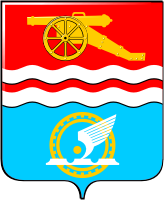 АДМИНИСТРАЦИЯ ГОРОДА КАМЕНСКА-УРАЛЬСКОГОПОСТАНОВЛЕНИЕот 09.06.2020 № 446О внесении изменений в Порядок реализации отдельных мер поддержки субъектов малого и среднего предпринимательства, оказавшихся в зоне риска в связи с угрозой распространения коронавирусной инфекции (COVID-19), в муниципальном образовании город Каменск-Уральский В соответствии с Федеральным законом от 6 октября 2003 года № 131-ФЗ «Об организации местного самоуправления в Российской Федерации», Федеральным законом от 24 июля 2007 года № 209-ФЗ «О развитии малого и среднего предпринимательства в Российской Федерации», принимая во внимание Указы Президента Российской Федерации от 29.05.2020 № 345 «О проведении военных парадов и артиллерийского салюта в ознаменование 75-й годовщины Победы в Великой Отечественной войне 1941 - 1945 годов и Парада Победы 24 июня 1945 г.», от 01.06.2020 № 354 «Об определении даты проведения общероссийского голосования по вопросу одобрения изменений в Конституцию Российской Федерации», постановление Главного государственного санитарного врача Российской Федерации от 13.03.2020 № 6 «О дополнительных мерах по снижению рисков распространения COVID-2019»,руководствуясь Уставом муниципального образования город Каменск-Уральский, принятым решением Городской Думы города Каменска-Уральского от 22.02.2006 № 148, Администрация города Каменска-УральскогоПОСТАНОВЛЯЕТ:Внести в Порядок реализации отдельных мер поддержки субъектов малого и среднего предпринимательства, оказавшихся в зоне риска в связи с угрозой распространения коронавирусной инфекции (COVID-19),в муниципальном образовании город Каменск-Уральский, утвержденный постановлением Администрации города Каменска-Уральского от 06.05.2020№ 331 (в редакции постановления Администрации города Каменска-Уральского от 14.05.2020 № 349) (далее – Порядок) следующие изменения:дополнить пункт 2 Порядка абзацем вторым следующего содержания: «Настоящим порядком могут быть предусмотрены иные меры поддержки.»дополнить пункт 8 Порядка подпунктом 8.6. следующего содержания:«8.6. Освобождение от внесения платежей по договорам на установку и эксплуатацию рекламных конструкций, заключенным до момента введения на территории Свердловской области режима повышенной готовности, за период с мая по июнь 2020 года, в части рекламных конструкций, используемых в целях распространения информации о праздновании 75-летия Победы в Великой Отечественной войне 1941 - 1945 гг., участием граждан в общероссийском всенародном голосовании об одобрении изменений в Конституцию Российской Федерации и о мерах по профилактике заболеваемости коронавирусной инфекцией (COVID-19).».3) дополнить пункт 10 Порядка после слов «арендатором» через запятую словами «покупателем, рекламораспространителем, правообладателем»Опубликовать настоящее постановление в газете «Каменский рабочий» и разметить на официальном сайте муниципального образования город             Каменск-Уральский.Контроль за исполнением настоящего постановления возложить на заместителя главы Администрации города С.И. Жукову.Глава города							                           А.В. Шмыков